FORM 5 (SEP2021)Acceptance of Grant Conditions Form – Fellowship1. Project Details2.  To be signed by the Grant Holder:I accept the offer of a award from the Chief Scientist Office (CSO) as detailed in the specification for the aforementioned fellowship.2.  To be signed by the Fellowship Sponsor(s):I agree to be the sponsor / co-sponsor / joint sponsor (delete as appropriate) for the aforementioned fellowship and in doing so accept the terms and conditions set out in the letter of award from Scottish Ministers acting through the Chief Scientist Office as referred to above.  3. To be signed by the Fellow and Supervisors: We accept the terms and conditions of the fellowship set out in the letter of award from Scottish Ministers acting through the Chief Scientist Office as referred to above.  4. To be signed by the employer of any supervisor if such employer is not also the grantholder:I accept the terms and conditions set out in the letter of award from Scottish Ministers acting through the Chief Scientist Office as referred to above insofar as they relate to: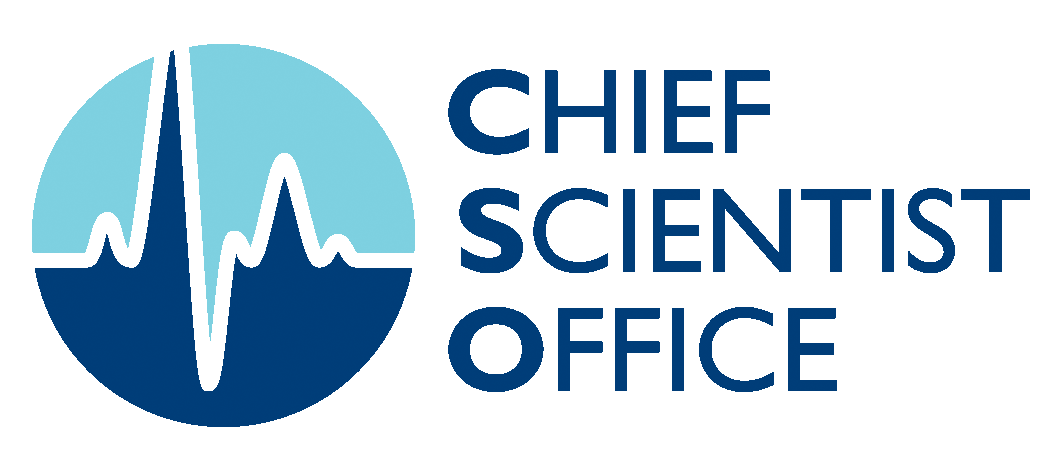 Fellowship Title:CSO Reference Number:Name of Grant Holder:Name of Fellow:Signature – Head of Department (for and on behalf of the Grant Holder):Date: Date: Position:Position:Name of the Sponsor organisation:Name of the Sponsor organisation:Signature – Finance Office (for and on behalf of the Grant Holder):Date: Date: Position:Position:Name of the Sponsor organisation:Name of the Sponsor organisation:Signature – Head of Department (for and on behalf of the Sponsor organisation):Date: Date: Position:Position:Name of the Sponsor organisation:Name of the Sponsor organisation:Signature – Finance Office (for and on behalf of the Sponsor organisation):Date: Date: Position:Position:Name of the Sponsor organisation:Name of the Sponsor organisation:Signature (for and on behalf of the Sponsor organisation):Date: Date: Position:Position:Name of the Sponsor organisation:Name of the Sponsor organisation:Signature (for and on behalf of the Sponsor organisation):Date: Date: Position:Position:Name of the Sponsor organisation:Name of the Sponsor organisation:Signature of Fellow:Date: Date: Signature of Supervisor:Date: Date: Signature of Supervisor:Date: Date: Signature of Supervisor:Date: Date: Name of Employer:Name of Employer:Name of Supervisor:Name of Supervisor:Signature (for and on behalf of the employer):Date: Date: 